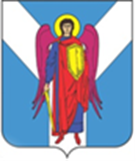 ДУМА ШПАКОВСКОГО МУНИЦИПАЛЬНОГО ОКРУГА СТАВРОПОЛЬСКОГО КРАЯ ПЕРВОГО СОЗЫВАРЕШЕНИЕ23 августа 2023 г.                           г. Михайловск                                            № 481О внесении изменения в Порядок применения взысканий за несоблюдение муниципальными служащими органов местного самоуправления Шпаковского муниципального округа Ставропольского края ограничений и запретов, требований о предотвращении или об урегулировании конфликта интересов и неисполнение обязанностей, установленных в целях противодействия коррупции, утвержденный решением Думы Шпаковского муниципального округа Ставропольского края от 24 ноября 2021 г. № 278В соответствии с федеральными законами от 02 марта 2007 г. № 25-ФЗ «О муниципальной службе в Российской Федерации», от 25 декабря 2008 года № 273-ФЗ «О противодействии коррупции» Дума Шпаковского муниципального округа Ставропольского краяРЕШИЛА:1. Внести изменение в подпункт 1 пункта 2 Порядка применения взысканий за несоблюдение муниципальными служащими органов местного самоуправления Шпаковского муниципального округа Ставропольского края ограничений и запретов, требований о предотвращении или об урегулировании конфликта интересов и неисполнение обязанностей, установленных в целях противодействия коррупции, утвержденного решением Думы Шпаковского муниципального округа Ставропольского края от 24 ноября 2021 г. № 278, изложив в следующей редакции:«1) доклада о результатах проверки достоверности и полноты сведений, представляемых муниципальными служащими, соблюдения ограничений и запретов, требований о предотвращении или об урегулировании конфликта интересов и исполнения ими обязанностей, установленных в целях противодействия коррупции, проведенной кадровой службой (специалистом, ответственным за работу по профилактике коррупционных и иных правонарушений) органа местного самоуправления, отраслевых (функциональных) органов и территориальных отделов администрации Шпаковского муниципального округа Ставропольского края, со статусом юридического лица (далее соответственно - доклад о результатах проверки, проверка, кадровая служба, орган местного самоуправления) или в соответствии со статьей 13.4 Федерального закона от 25 декабря 2008 года 
№ 273-ФЗ «О противодействии коррупции» уполномоченным подразделением Администрации Президента Российской Федерации;».2. Настоящее решение вступает в силу на следующий день после дня его официального опубликования.Председатель ДумыШпаковского муниципальногоокруга Ставропольского края                                                            С.В.ПечкуровГлава Шпаковского муниципального округа Ставропольского края                                                                               И.В.Серов